Завдання вчителя-логопеда12.03.2020 р.Робота з сюжетними картинкамиМета: збагачувати словниковий запас з теми «Весна», «Одяг», «Дерева»; розвивати зв’язне мовлення, вміння будувати прості поширені (складні) речення, відповідати на запитання; навчати будувати розповідь за  сюжетною картинкою (для дітей 5-6 років).Для дітей 4 років: відповідати на запитання до картинки: Яка пора року зображена? Що роблять діти? Як вони одягнені? Які дерева намалював художник? Які ще назви дерев ти знаєш? Для дітей 5-6 років: побудувати розповідь за сюжетною картинкою.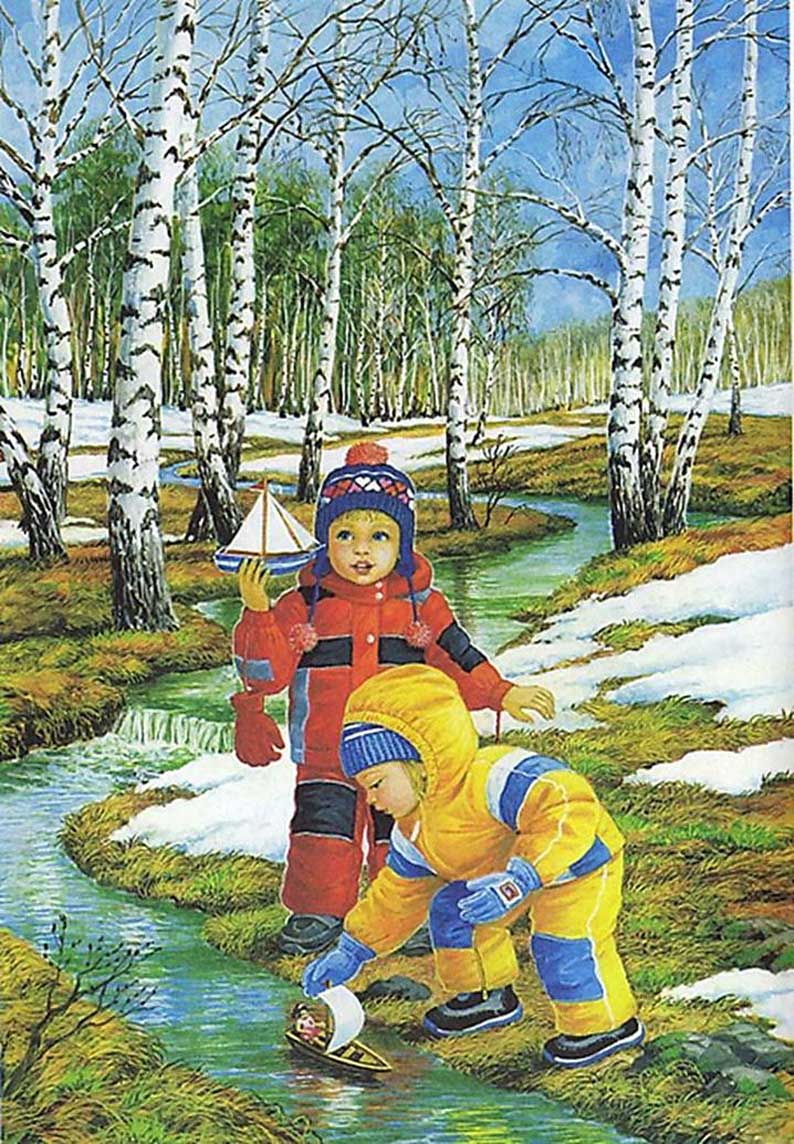 Завдання вчителя-логопеда13.03.2020 р.Дидактична гра «Що переплутав художник?»Мета: розвивати мислення, зв’язне мовлення; виховувати вміння будувати прості поширені (складні) речення; вчити висловлювати свою думку.Обладнання: парадоксальні картинки.Хід гри. Завдання для дитини: уважно роздивитися картинки, розповісти що художник намалював неправильно та пояснити свою думку. 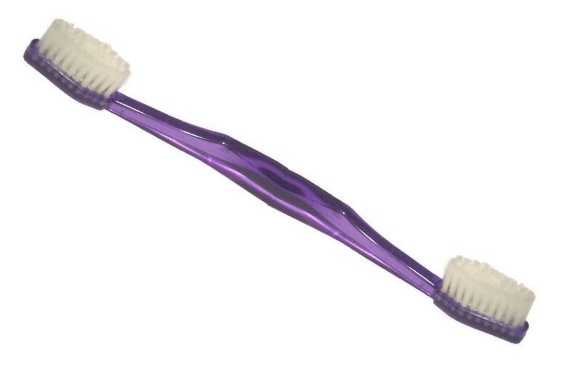 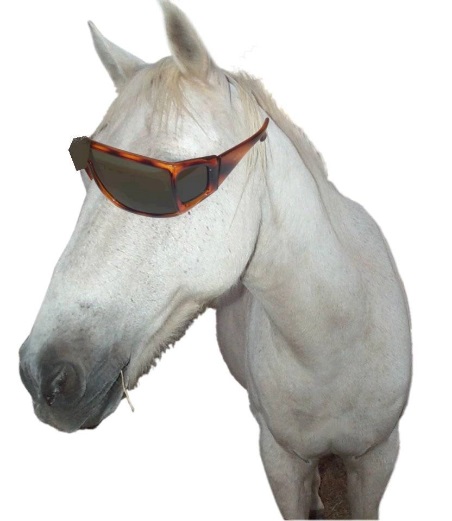 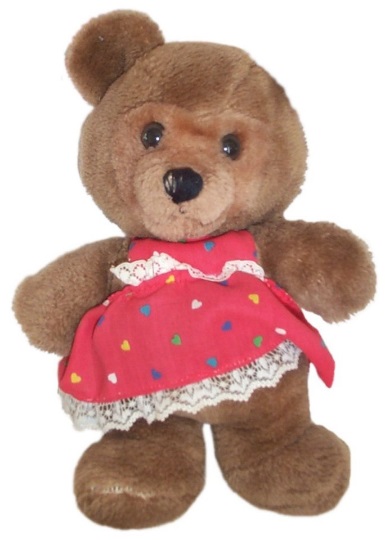 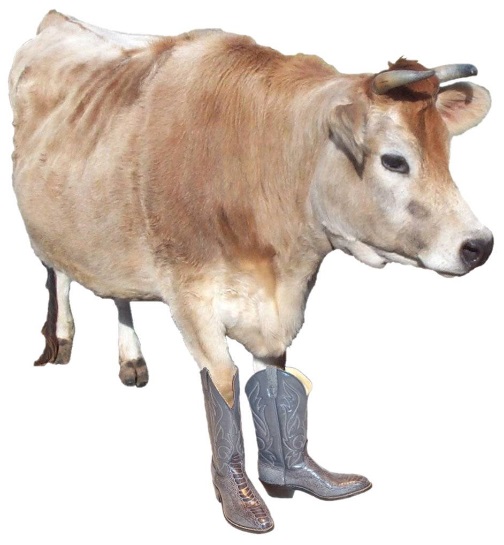 	Завдання вчителя-логопеда17.03.2020 р.Вимова чистомовок на звук [с]Мета: розвивати чітке мовлення, закріпити правильну вимову звука [с].Хід роботи. Дорослий в середньому темпі зачитує дитині чистомовку, дитина чітко промовляє чистомовку.Са-са-са – навколо краса                           Су-су-су – погострив косуСа-са-са – кусає оса                                   Ас-ас-ас – у склянці квасСа-са-са –у Соні довга коса                      Ас-ас-ас – смачний ананасСа-са-са – випала роса                               Ис-ис-ис – в лісі лисСи-си-си – гостей запроси                         Ес-ес-ес – в полі овесСо-со-со – розсипали просо                       Ос-ос-ос – смачний абрикосСу-су-су – заплети косу                             Ос-ос-ос – росте колосСу-су-су – побачив я осу                            Ус-ус-ус – їде автобусЗавдання вчителя-логопеда18.03.2020 р.Мовленнєва гра «Один – багато»Мета: розвивати вміння утворювати множину іменників; виховувати спритність, дрібну та загальну моторику.Обладнання: м’яч.Хід роботи. Дорослий називає іменник однини та кидає дитині м’яч. Дитина ловить м’яч та утворює множину іменника, кидає дорослому і т.д.. Примірні слова-іменники для гри: пташка, дерево, хмарка, листок, квітка, кущ, калюжа, парасолька, чобіток, шапка, ведмідь і т.д.. Завдання вчителя-логопеда19.03.2020 р.Вимова скоромовок на звук [к]Мета: розвивати чітке мовлення, закріпити правильну вимову звука [к]; виховувати вміння вимовляти скоромовки у різному темпі.Хід роботи. Дорослий в повільному темпі зачитує (3-5 разів або доки дитина не запам’ятала) скоромовку, дитина чітко повільно промовляє скоромовку. Поступово темп вимови скоромовки пришвидшується.Летів горобчик, сів на стовпчик,Прибіг хлопчик – утік горобчик.От сидить квакушка, наша пострибушка,Раптом бачить комара і кричить: ква-ква-ква.Якось я спитав у жабки: ти сьогодні мила лапки?Вмить з’явилась голова і промовила: ква-ква! Завдання вчителя-логопеда20.03.2020 р.Вправа «Назви одним словом»Мета: збагачувати словниковий запас, розвивати вміння узагальнювати.Обладнання: картинки, предмети, іграшки тощо.Хід роботи. Перед дитиною розкладено 4 предмети / картинки (4 іграшки або 4 предмети посуду або 4 фрукта / овоча тощо). Дитині пропонують назвати всі предмети (картинки) та підібрати слово, яке характеризує усі предмети (назвати одним словом). Наприклад: Назвати птахів: лелека, ластівка, шпак, зозуля. Назвати картинки одним словом (птахи).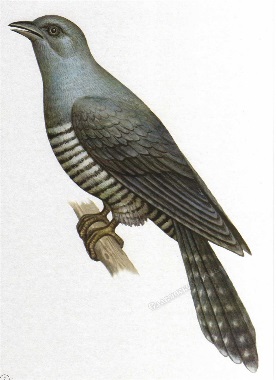 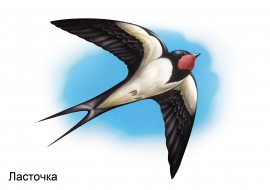 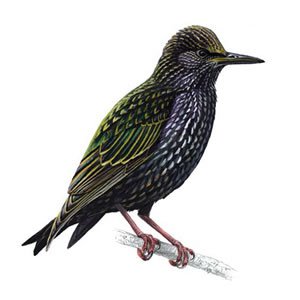 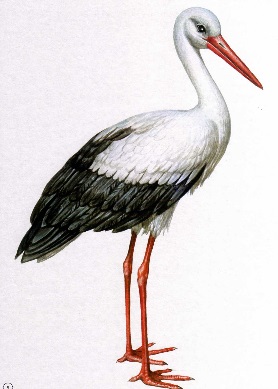 